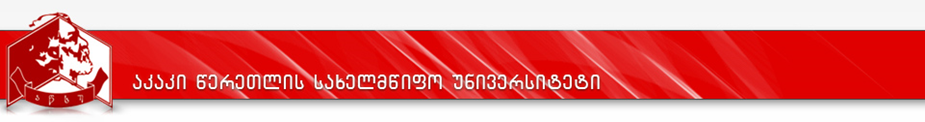 2024 წლის ერთიანი ეროვნული გამოცდების ფარგლებში ჩასატარებელი შემოქმედებითი ტურების მოთხოვნები საბაკალავრო საგანმანათლებლო პროგრამაზე-„საშემსრულებლო ხელოვნება” (კლავიშიანი საკრავები, სიმებიანი საკრავები, ჩასაბერი საკრავები,  ვოკალი, საგუნდო დირიჟორობა)“- სპეციალობებზე  შემომსვლელთათვის სპეციალობა-კლავიშიანი საკრავები -ფორტეპიანო შემოქმედებითი ტურები:I - სპეციალობა            II -მუსიკის თეორია:                ა) სოლფეჯიო-სმენითი ანალიზი (წერა);                              ბ) ტესტი მუსიკის თეორიაში (წერა)               აბიტურიენტის ცოდნა თითოეულ ტურში ფასდება 100-ქულიანი სისტემით. დადებითი შეფასება:   51-100 ქულა. I ტური- სპეციალობა:   აბიტურიენტმა უნდა შეასრულოს:ი.ს. ბახი-პრელუდია და ფუგა (კარგად ტემპერირებული კლავირის I ან II  ტომიდან)კლასიკური სონატა- (ჰაიდნი, მოცარტი ბეთჰოვენი)ორი ეტიუდი: ა) ფ. შოპენის ეტიუდებიდან - თხზ. 10,( გარდა N 3 და N 6) და თხზ. 25,  გარდა N 7-სა);   ბ) მეორე ტიუდი შეიძლება იყოს: შოპენის, ლისტის, რახმანინოვის (ეტიუდი-სურათი),  სკრიაბინის,  ბარტოკის, დებიუსის,  სტრავინსკის,  ან პროკოფიევის;პიესა II ტური  -მუსიკის თეორიასოლფეჯიო-სმენითი ანალიზი:კილო: სამი სახის მაჟორი და მინორი; ორმაგად ჰარმონიული მაჟორი და მინორი;  მაჟორული და მინორული პენტატონიკა; დიატონული კილოები (ლიდიური, მიქსოლიდიური, დორიული, შესრულდება 5 კილო, თითოეული იკვრება 3-ჯერ.ინტერვალები: მარტივი და შედგენილი. ყველა წმინდა, დიდი და პატარა; გადიდებული და შემცირებული (+4; -5;  -4; +5; +2; -7; -3; +6;)-გადაწყვეტით.    შესრულდება 5 ინტერვალი, თითოეული იკვრება 3-ჯერ.აკორდები-მჭიდრო და ფართო განლაგებით: სამხმოვანება-მაჟორული, მინორული, შემცირებული შებრუნებებით; გადიდებული მხოლოდ ძირითადი სახით; სეპტაკორდები: მცირე მაჟორული, მცირე მინორული, მცირე შემცირებული შებრუნებებით; შემცირებული, მცირე მაჟორული სეპტაკორდი სექსტით (მაჟორში); ნონაკორდი-დიდი და პატარა;  აკორდები იკვრება გადაწყვეტის გარეშე. შესრულდება 5 აკორდი, თითოეული იკვრება 3-ჯერ.ერთტონალური აკორდული თანმიმდევრობა (შედგენილი), რომელშიც შევა ჰარმონიის კურსის პროგრამით გათვალისწინებული მოთხოვნები.  თანმიმდევრობა იკვრება 3-ჯერ. ტესტი მუსიკის თეორიაში: (მუშაობის დრო- 1,5 ასტრონომიული საათი).მელოდიის ჰარმონიზაცია პირველი ხარისხის მონათესავე ტონალობაში ალტერირებული აკორდების გამოყენებით (8 ტაქტი)სპეციალობა - საორკესტრო სიმებიანი საკრავებიშემოქმედებითი ტურები:I  სპეციალობაII -მუსიკის თეორია:                ა) სოლფეჯიო-სმენითი ანალიზი (წერა);                 ბ) ტესტი მუსიკის თეორიაში (წერა)აბიტურიენტის ცოდნა თითოეულ ტურში ფასდება 100-ქულიანი სისტემით. დადებითი შეფასება:   51-100 ქულა.I ტური- სპეციალობავიოლინოაბიტურიენტმა უნდა შეასრულოს:კაპრისი ან ეტიუდიი.ს. ბახი-სონატის ან პარტიტის (სოლო) ორი ნაწილი-ნელი, ჩქარიკონცერტის პირველი ნაწილი ან მეორე და მესამე ნაწილები ან ვარიაციული ფორმაორი პიესა (კანტილენა, ვირტუოზული)შენიშვნა: თუ აბიტურიენტი შეასრულებს ვირტუოზულ პიესას, იგი გათავისუფლდება 1-ლი პუნქტით მოთხოვნილი კაპრისის ან ეტიუდის შესრულებიდან. თუ პიესა არ იქნება ვირტუოზული, ასეთ შემთხვევაში აბიტურიენტმა უნდა შეასრულიოს 1-ლი პუნქტით მოთხოვნილი კაპრისი ან ეტიუდიალტიაბიტურიენტმა უნდა შეასრულოს:1. კაპრისი ან ეტიუდი2. პოლიფონიური ნაწარმოების ორი ნაწილი3. კონცერტის ან სონატის  პირველი ნაწილი ან მეორე და მესამე ნაწილები, ან ვარიაციული ფორმა4. ერთი პიესა ჩელოაბიტურიენტმა უნდა შეასრულოს:1. კაპრისი ან ეტიუდი2. ი.ს. ბახის სიუიტა ჩელოსთვის: პრელუდია ან ნებისმიერი ორი ნაწილი3. კონცერტის პირველი ნაწილი ან მეორე და მესამე ნაწილები ან ვარიაციული ფორმა4. ერთი პიესა კონტრაბასიაბიტურიენტმა უნდა შეასრულოს:1. სხვადასხვა ტექნიკური სირთულის შემცვლელი ერთი ეტიუდი2.კონცერტის პირველი ან მეორე და მესამე ნაწილები, ან სონატის ორი ნაწილი (ნელი, ჩქარი)	3. პოლიფონიური ნაწარმოები (ერთი ან ორი ნაწილი)არფააბიტურიენტმა უნდა შეასრულოს:1. ერთი ეტიუდი2. კონცერტის ან სონატის  პირველი ნაწილი ან მეორე და მესამე ნაწილები ან ვარიაციული ფორმა3. ერთი პიესაგიტარააბიტურიენტმა უნდა შეასრულოს:ეტიუდიერთი ნაწილი ი.ს.ბახის სიუიტიდანკონცერტის ან სონატის პირველი ან მეორე და მესამე ნაწილები ან ვარიაციულო ფორმაერთი პიესა შენიშვნა: ნაწარმოებები სრულდება ზეპირად, გარდა XXI საუკუნის ნაწარმოებებისა, რომელთა ზეპირად შესრულება სავალდებულო არ არის.    II  ტური-მუსიკის თეორიასოლფეჯიო-სმენითი ანალიზი:კილო: სამი სახის მაჟორი და მინორი; ორმაგად ჰარმონიული მაჟორი და მინორი;  მაჟორული დამინორული პენტატონიკა; დიატონული კილოები (ლიდიური, მიქსოლიდიური, დორიული, ფრიგიული); შესრულდება 5 კილო, თითოეული იკვრება 3-ჯერ.2. ინტერვალები: მარტივი და შედგენილი. ყველა წმინდა, დიდი და პატარა; გადიდებული და შემცირებული (+4; -5;  -4; +5; +2; -7; -3; +6;)-გადაწყვეტით.   შესრულდება 5 ინტერვალი, თითოეული იკვრება 3-ჯერ.3. აკორდები-მჭიდრო და ფართო განლაგებით: სამხმოვანება-მაჟორული, მინორული, შემცირებული შებრუნებებით; გადიდებული მხოლოდ ძირითადი სახით; სეპტაკორდები: მცირე მაჟორული, მცირე მინორული, მცირე შემცირებული შებრუნებებით; შემცირებული, მცირე მაჟორული სეპტაკორდი სექსტით (მაჟორში); ნონაკორდი-დიდი და პატარა;  აკორდები იკვრება გადაწყვეტის გარეშე. შესრულდება 5 აკორდი, თითოეული იკვრება 3-ჯერ.4.ერთტონალური აკორდული თანმიმდევრობა (შედგენილი), რომელშიც შევა ჰარმონიის კურსის პროგრამით გათვალისწინებული მოთხოვნები.  თანმიმდევრობა იკვრება 3-ჯერ. ტესტი მუსიკის თეორიაში: (წერის დრო- 1,5 ასტრონომიული საათი).ერთტონალური   მელოდიის ჰარმონიზაცია (8 ტაქტი)სპეციალობა- საორკესტრო ჩასაბერი  საკრავებიშემოქმედებითი ტურები:I - სპეციალობაII ტური-მუსიკის თეორია:                სოლფეჯიო-სმენითი ანალიზი (წერა); ფურცლიდან კითხვა (ზეპირი)                ტესტი მუსიკის ელემენტარულ თეორიაში (წერა)აბიტურიენტის ცოდნა თითოეულ ტურში ფასდება 100-ქულიანი სისტემით. დადებითი შეფასება:   51-100 ქულა.I ტური- სპეციალობასაორკესტრო ჩასაბერი საკრავებიფლეიტაყველა გამა-მაჟ. მინ. T53,     D7        არპეჯიოერთი ეტიუდი  (ნოტებით) ერთი ნაწარმოები სოლო ფლეიტისთვის  ბაროკოს, კლასიკური, რომანტიული, ან თანამედროვე ეპოქის კონპოზიტორთა კონცერტის პირველი ან მეორე და მესამე ნაწ. , ან ერთნაწილიანი კონცერტი ერთი ვირტუოზული პიესა (თავისუფალი არჩევანი)ჰობოიყველა გამა-მაჟ. მინ. T53,     D7        არპეჯიოერთი ეტიუდი არჩევით (ნოტებით)ბაროკოს  ეპოქის კონპოზიტორთა  ნაწარმოების ორი განსხვავებული ხასიათის ნაწილიკლასიკური, რომანტიული, ან თანამედროვე ეპოქის კონპოზიტორთა კონცერტის პირველი ან მეორე და მესამე ნაწ.,  ან ერთნაწილიანი კონცერტიერთი ვირტუოზული პიესა (თავისუფალი არჩევანი)კლარნეტიყველა გამა-მაჟ. მინ. T53,     D7        არპეჯიოერთი ეტიუდი არჩევით (ნოტებით) დიდი ფორმის ნაწარმოების პირველი ან მეორე და მესამე ნაწილები ერთი პიესა (ვირტუიზული)კანტილენური ხასიათის პიესა (თავისუფალი არჩევანი) ფაგოტიყველა გამა-მაჟ. მინ. T53,     D7        არპეჯიოერთი ეტიუდი (ნოტებით)დიდი ფორმის ნაწარმოების პირველი ან მეორე და მესამე ნაწილები    სავალდებულო პიესა (ი.ჰაიდნი-ანდანტე)ერთი ვირტუოზული პიესავალტორნა 1.ყველა გამა-მაჟ. მინ. T53,     D7        არპეჯიო2.ერთი ეტიუდი (ნოტებით)3.დიდი ფორმის ნაწარმოების პირველი ან მეორე და მესამე ნაწილები    4.ორი განსხვავებული ხასიათის პიესასაყვირი1.ყველა გამა-მაჟ. მინ. T53,     D7        არპეჯიო2.ერთი ეტიუდი (ნოტებით)3.ნებისმიერი სამნაწილიანი კონცერტის  პირველი  ნაწილი    4.ორი განსხვავებული ხასიათის პიესატრომბონი1.ყველა გამა-მაჟ. მინ. T53,     D7        არპეჯიო2.ერთი ეტიუდი (ნოტებით)3.ნებისმიერი  კონცერტის  პირველი  ნაწილი    4.ორი განსხვავებული ხასიათის პიესატუბა1.ყველა გამა-მაჟ. მინ. T53,     D7        არპეჯიო2.ერთი ეტიუდი (ნოტებით)3.ერთი დიდი ფორმის ნაწარმოების   პირველი  ნაწილი    4.ორი განსხვავებული ხასიათის პიესაშენიშვნა: ჩასაბერ საკრავებზე საგამოცდო ნაწარმოებები სრულდება ზეპირად. გამონაკლისს წარმოადგენს XX ს. მეორე ნახევრის და XXI საუკუნის პირველი ნახევრის ნაწარმოებები, რომელთა   შესრულებაც ზეპირად არ არის  სავალდებულო.მეორე ტური-მუსიკის თეორიასოლფეჯიო-სმენითი ანალიზი:1. კილო: სამი სახის მაჟორი და მინორი; ორმაგად ჰარმონიული მაჟორი და მინორი;  მაჟორული და მინორული პენტატონიკა; დიატონული კილოები (ლიდიური, მიქსოლიდიური, დორიული, ფრიგიული);  შესრულდება 5 კილო, თითოეული იკვრება 3-ჯერ.2. ინტერვალები: მარტივი და შედგენილი. ყველა წმინდა, დიდი და პატარა; გადიდებული და შემცირებული (+4; -5;  -4; +5; +2; -7; -3; +6;)-გადაწყვეტით.   შესრულდება 5 ინტერვალი, თითოეული იკვრება 3-ჯერ.3. აკორდები-მჭიდრო და ფართო განლაგებით: სამხმოვანება-მაჟორული, მინორული, შემცირებული შებრუნებებით; გადიდებული მხოლოდ ძირითადი სახით; სეპტაკორდები: მცირე მაჟორული, მცირე მინორული, მცირე შემცირებული შებრუნებებით; შემცირებული, მცირე მაჟორული სეპტაკორდი სექსტით (მაჟორში); ნონაკორდი-დიდი და პატარა;  აკორდები იკვრება გადაწყვეტის გარეშე. შესრულდება 5 აკორდი, თითოეული იკვრება 3-ჯერ.4.ერთტონალური აკორდული თანმიმდევრობა (შედგენილი), რომელშიც შევა ჰარმონიის კურსის პროგრამით გათვალისწინებული მოთხოვნები.  თანმიმდევრობა იკვრება 3-ჯერ. ფურცლიდან კითხვა:ერთხმიანი ნიმუშის ფურცლიდან კითხვა - სოლფეჯირება. მელოდია წარმოდგენილი იქნება ვიოლინოს ან ბანის გასაღებში (აბიტურიენტის საკრავის სპეციფიკის გათვალისწინებით), ერთტონალური, მეტწილად მდორე მოძრაობის, ტონალობებში 2 საგასაღებო ნიშნის ჩათვლით.ტესტი მუსიკის ელემენტარულ თეორიაში  (მუშაობის დრო- 2 ასტრონომიული საათი)ტესტი შეიცავს 10 საკითხს მუსიკის ელემენტარული თეორიის კურსიდან:1.სანოტო დამწერლობა (მარცვლობითი და ასოითი აღნიშვნები)2.  მეტრო- რიტმი3. ინტერვალები4. აკორდები5. კილო. ტონალობა (მაჟორი, მინორი ყველა სახის)6.ტონალობათა პირველი ხარისხის ნათესაობა7.ქრომატიული გამა (მაჟორი/მინორი)8. ტრანსპოზიცია9.ტემპი. აგოგიკა. დინამიკა10. მელიზმებისპეციალობა-ვოკალი -სოლო აკადემიური სიმღერაშემოქმედებითი ტურები:I ტური-სპეციალობა II ტური-მუსიკის თეორია:                სოლფეჯიო-სმენითი ანალიზი (წერა);  ფურცლიდან კითხვა (ზეპირი)                ტესტი მუსიკის ელემენტარულ თეორიაში (წერა)აბიტურიენტის ცოდნა თითოეულ ტურში ფასდება 100-ქულიანი სისტემით. დადებითი შეფასება:   51-100 ქულა.სპეციალობა:  აბიტურიენტმა უნდა შეასრულოს:                                            1.ბაროკოს ეპოქის ნაწარმოები                               2.ნებისმიერი არია ბაროკოს ეპოქის გარდა                               3.ერთი კამერული ნაწარმოებიმუსიკის თეორია:სმენითი ანალიზი-აბიტურიენტმა სმენითი ანალიზი უნდა ჩაწეროს ნიმუშების ფორტეპიანოზე შესრულების მიხედვითკილო: სამი სახის მაჟორი და მინორი; დიატონული კილოები (ლიდიური, მიქსოლიდიური, დორიული, ფრიგიული); მაჟორული და მინორული პენტატონიკა. შესრულდება 5 კოლი. თითოეული დაიკვრება 3-ჯერ;ინტერვალები: მარტივი ყველა სახის წმინდა, დიდი და პატარა. შესრულდება 5 ინტერვალი, თითოეული დაიკვრება 3-ჯერ;აკორდები: სამხმოვანება მაჟორული, მინორული, შემცირებული, გადიდებული;  სექსტაკორდი და კვარტსექსტაკორდი მაჟორული და მინორული;  სეპტაკორდი: მცირე მაჟორული შებრუნებებით; მცირე მინორული, მცირე შემცირებული, შემცირებული ძირითადი სახით.  შესრულედება 5 აკორდი, თითოეული დაიკვრება 3-ჯერ.სოლფეჯირება:ერთხმიანი ნიმუშის ფურცლიდან კითხვა-მარტივი, ერთტონალური, მელოდიური, არ უნდა შეიცავდეს ქრომატიზმებს, დიდ ნახტომებს,   ლიგებს, არ უნდა იყოს რთული ზომა და 2-ზე მეტი საგასაღებო ნიშანი.ტესტი მუსიკის ელემენტარულ თეორიაში  (მუშაობის  დრო-2 ასტრონომიული საათი)ტესტი მუსიკის ელემენტარულ თეორიში შეიცავს 10 საკითხს მუსიკის ელემენტარული თეორიის კურსიდან:1.ობერტონების რიგი2. მეტრო- რიტმი4. ინტერვალები5. აკორდები6. კილო. ტონალობა (მაჟორი, მინორი სამი სახის)7.ქრომატიული გამა (მაჟორი/მინორი)8. ტრანსპოზიცია9.ტემპი. აგოგიკური და დინამიური ნიუანსები10. მელიზმებისპეციალობა-საგუნდო დირიჟორობაშემოქმედბითი ტურები:1.სპეციალობა2.მუსიკის თეორია:                           სოლფეჯიო - კარნახი და სმენითი ანალიზი (წერა)                           ტესტი მუსიკის თეორიის დისციპლინებში (წერა)აბიტურიენტის ცოდნა თითოეულ ტურში ფასდება 100-ქულიანი სისტემით. დადებითი შეფასება:   51-100 ქულა.1.სპეციალობა დირიჟორობა ორი როიალის თანხლებით:აბიტურიენტმა გამოცდაზე უნდა შეასრულოს 3 (სამი) ნაწარმოები. მათ შორის: ორი- თანხლების გარეშე, ერთი-თანხლებით. აქედან ერთ-ერთი - ქართველი კომპოზიტორის ნაწარმოები.აბიტურიენტს მოეთხოვება:1.საგამოცდო პროგრამის დირიჟორობა ზეპირად2.თანხლების  გარეშე ( a cappella) საგუნდო ნაწაროებების:           ა) საგუნდო პარტიტურის დაკვრა ფორტეპიანოზე ზეპირად           ბ)  საგუნდო ნაწარმოების სიმღერა (ხმიდან ხმაზე გადასვლით) ზეპირად3.ერთი ვოკალური ნაწარმოების (რომანსი ან სიმღერა)  შესრულება -სიმღერა ნოტებით  4. გასაუბრება საგამოცდო პროგრამის ირგვლივ5.ფორტეპიანო: აბიტურიენტმა უნდა შეასრულოს არსებული ჩამონათვალიდან ერთ-ერთი:                      ა) ი.ს. ბახი- პრელუდია და ფუგა „კარგად ტემპერირებული კლავირიდან“                      ბ) ი.ს. ბახი- სამხმიანი ინვენცია                       გ) კლასიკური სონატის პირველი ნაწილი (სონატური ფორმა)2.მუსიკის თეორიასოლფეჯიო:  აბიტურიენტმა კარნახი და სმენითი ანალიზი უნდა ჩაწეროს ფორტეპიანოზე შესრულების მიხედვით.კარნახის ჩაწერის დრო- 0,5 (ასტრონომიული საათი): აბიტურიენტმა უნდა ჩაწეროს სამხმიანი კარნახი, რომელიც გათვალისწინებული იქნება საშუალო რგოლში სოლფეჯიოს კურსის პროგრამით განსაზღვრული მოთხოვნები (8 ტაქტი, მეტწილად აკორდული ფაქტურის, ზომაში-2/4, 3/4 ან 4/4;მაჟორი და მინორი (ბუნებრივი, ჰარმონიული, მელოდიური, ორმაგად ჰარმონიული);დიატონური კილოები: დორიული, ფრიგიული, ლიდიური, მიქსოლიდიური);მთელტონიანი, შემცირებულიშესრულდება 5 კილო,  დაიკვრება 3-ჯერინტერვალი: ყველა წმინდა, დიდი და პატარა (მარტივი და შედგენილი); გადიდებული და შემცირებული (+4;  -5;  +5;  +2;  -7; +6;) გადაწყვეტით;             შესრულდება   5 ინტერვალი,  დაიკვრება 3-ჯერაკორდი (მჭიდრო და ფართო განლაგებით: სამხმოვანება-მაჟორული, მინორული და შემცირებული შებრუმებებით, გადიდებული მხოლოდ ძირითადი სახის.               სეპტაკორდი- მცირე მაჟორული, მცირე მინორული, მცირე შემცირებული, შებრუნებებით,                 შემცირებული, მცირე მაჟორული სეპტაკორდი სექსტით (მაჟორში).            ნონაკორდი-მაჟორული, დიდი და პატარა. აკორდები იკვრება გადაწყვეტის გარეშე.           შესრულდება 5 აკორდი,  დაიკვრება 3-ჯერერთტონალური აკორდული თანმიმდევრობა (შედგენილი), რომელშიც შევა ჰარმონიის კურსის პროგრამირ გათვალისწინებული მოთხოვნები.აკორდების სავარაუდო რაოდენობა-10-12, დაიკვრება 3-ჯერ.ტესტი მუსიკის თეორიის საკითხებში (მუშაობის დრო-2 ასტრონომიული საათი)ა) მელოდიის ჰარმონიზაცია (8 ტაქტი)ბ) ჰარმონიული ანალიზი: აბიტურიენტს საანალიზოდ ეძლევა ერთი ნიმუში მხატვრული ლიტერატურიდან, დაწერილი პერიოდის, მარტივი,  ორ ან სამნაწილიანი ფორმით. ანალიზის პროცესში აბიტურიენტმა უნდა განსაზღვროს ნიმუშის ფორმა, ტონალური გეგმა, მოდულაციის სახეები და ხერხები.